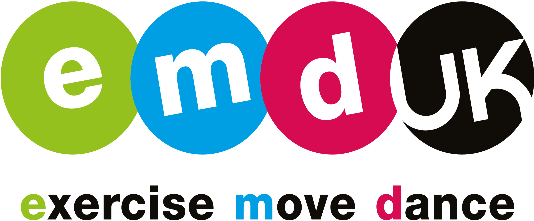 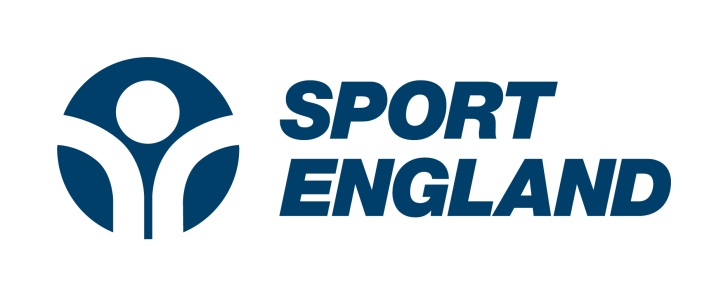 EMD UK are recruiting!As the national governing body for group exercise, EMD UK is the go to organisation for participants, teachers, organisations and the media for expert advice about trends and opportunities across the sector. We are an insight driven organisation that operates the largest database of group exercise classes in the UK to connect participants with thousands of instructors offering classes in their local area. To facilitate the continued growth of the sector we provide quality training and development as well as ongoing help and advice to instructors, supporting them at every stage of their career. We also work in partnership with organisations to endorse and develop all forms and styles of group exercise, including start up support for new fitness brands and concepts trying to enter the market. We work proactively to bring all aspects of the industry together to achieve our vision of ‘a healthier nation through exercise’.Sales Executive (Academy)EMD UK is looking for a talented, enthusiastic and driven sales professional to join our high-performing Academy team. The ideal candidate must have experience of achieving challenging sales targets whilst maintaining exemplary customer care. Demonstrating exceptional communication skills, you will be a team player and ideally have some basic knowledge of the fitness industry and its qualifications.Salary: £17,000-£23,000 per annum (depending on skills and experience)This is a fixed term contract, initially up to March 31st, 2019. Contract extension for a further 2 years is subject to performance and future funding.To apply please email a supporting document detailing how you meet each of the criteria in the person specification, accompanied by your CV. Please include details of two references (e.g. current & previous employer, college tutor, mentor etc.). Referees will not be contacted before a verbal offer of employment is made. Please do not just send your CV or a generic application.Closing date for applications: Thursday 28th June 2018 at 5pm Please email your application to Emma Forward, chief operating officer emma@emduk.org Interviews will be held in Horsham, West Sussex on Friday 6th JulyPerson SpecificationThis job description is not to be regarded as exclusive or exhaustive. It is intended as an indication of the areas of activity and can be amended at any time in response to the changing needs of the organisation.  TitleSales Executive (Academy)Reports toAcademy ManagerLocationEMD UK head office, Horsham, West SussexContractual StatusFull time (40 hours per week) (Initial fixed term to March 31st, 2019. Extension subject to performance and future funding)Salary Band£17,000-£23,000 per annumJob PurposeResponsible for sales, customer support and the general administration functions of the EMD UK Academy. Key Tasks and ResponsibilitiesTo drive sales of training course bookings and other EMD UK products To administer the sales processes of the EMD UK Academy including:Responsibility for prospect communication and lead - sale conversionCustomer support throughout the sales processGrowing, maintaining and analysing the prospect databaseCourse and prospect marketing and promotional activitiesTo support the general administration of the EMD UK Academy including:Course, product and services administrationSupporting the course planning and coordination processTo be actively involved in promoting EMD UK via social media and other appropriate channelsTo attend meetings and events as appropriate on behalf of EMD UKTo support the EMD UK events programme and any relevant projects as requiredTo support the EMD UK Academy Manager and other senior staff as required.Any other relevant task commensurate with the level of the role and as requested by your line manager or Chief Executive.EssentialDesirableEducated to Level 2 (5 GCSEs or equivalent)Experience of working in a target driven sales environment Experience of working in an administration role and / or working for a training providerUnderstanding of effective sales processesUnderstanding of and ability to deliver exceptional customer service at all timesExcellent communication and interpersonal skills, especially speaking to potential customers on the phone and via emailExcellent organisational and time management skillsAbility to meet sales targets, deadlines and work under pressureAbility to work as part of a teamAbility to be flexible, adaptable and follow procedureAbility and willingness to travel throughout the UK and to work evenings and weekends as requiredBasic knowledge of the fitness industry and qualifications / training sectorCompetent in the use of basic IT systems, website administration & social media Live within a commutable distance to Horsham or be willing to re-locate